Visit our stand at the exhibition ExpoElectronica 2023, Moscow, Russia, 11-13 April.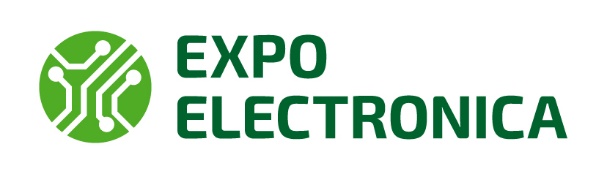 Our company ____________________________ invite you to visit our stand no. ________at ExpoElectronica - the 25th International exhibition of electronics: components and technologies, materials and equipment, embedded systems and turnkey solutions, which will be held from 11 to 13 April 2023 at Crocus Expo (in pavilion 3, hall 15), Moscow, Russia.Our representatives will be glad to see you at the stand and give you information and advice about the products [list of names] produced by [name of organisation/brand].The exhibitions bring together over 355 exhibitors from different countries and regions of Russia and all the key electronics sector buyers in Russia — it is about 16,000 + of industry specialists.Get your personal badge for the exhibitions now with only a few clicks and thus save time at the fair. For free registration please use promo code: ____PROMO CODE____ on https://expoelectronica.ru/en/visit/visitor-registration/For your additional convenience all necessary information can be found on the exhibition website:Travel and accommodationVenue and scheduleSee you at our booth no.___Best regards, 